attachment1Health Code（Green）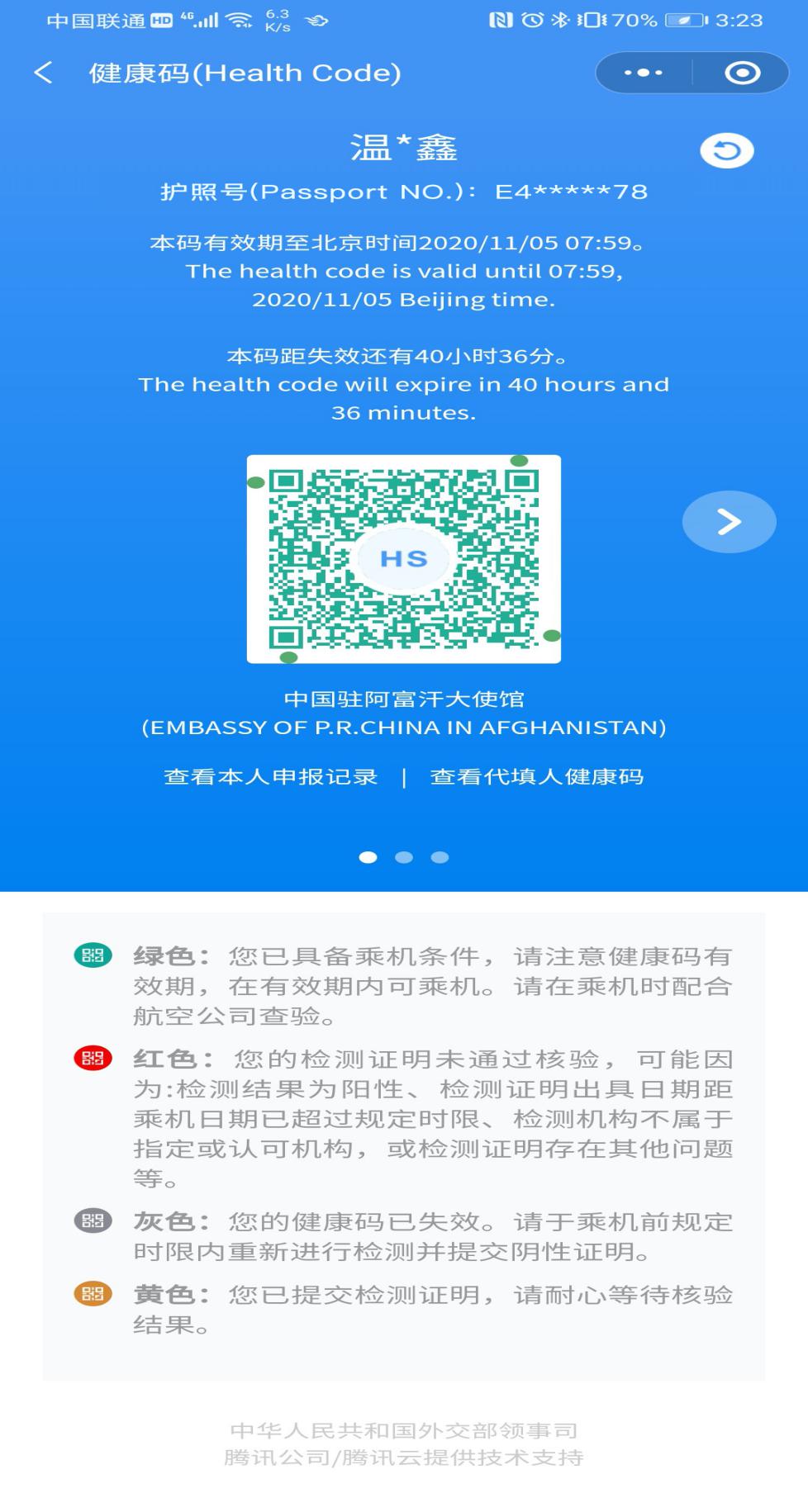 